PRESENTING DATASIGNIFICANT PERSONS IN CHILD’S LIFE[** indicates living in same residence with child]CHILD INFORMATION/CONCERNS (briefly describe any relevant Emotional/Behavioral, Relational, Life History/Trauma, Developmental, Medical or other factors that are of concern):CAREGIVER INFORMATION/CONCERNS (briefly describe any relevant caregiver or placement information that needs to be considered or addressed):KNOWN/SUSPECTED HISTORY OF TRAUMA OR ABUSE/NEGLECT (briefly describe trauma type experienced, approximate age at the time and any DCBS involvement):NATURE OF CURRENT SERVICE PROVISION (briefly describe any current/recent services provided):SPECIFIC QUESTIONS FOR CONSULTATION:Revised 5/23/00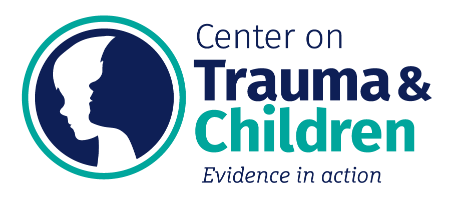 NAME OF CHILD:                                 NAME OF CHILD:                                 NAME OF CHILD:                                 NAME OF CHILD:                                 NAME OF CHILD:                                 DOB:                            DOB:                            AGE:                    AGE:                    GENDER:                   GENDER:                   GENDER:                   GENDER:                   RACE:                    RACE:                    RACE:                    SS#:                   CURRENT ADDRESS:                               CURRENT ADDRESS:                               CURRENT ADDRESS:                               CURRENT ADDRESS:                               CURRENT ADDRESS:                               CURRENT ADDRESS:                               DATE OF CONSULT REQUEST:REFERRED FOR CONSULTATION BY:                          REFERRED FOR CONSULTATION BY:                          COUNTY:                            REGION:                        RELATIONSHIPTO CHILDNAME / AGE / RACE / GENDERCONTACT INFO